AYISHA 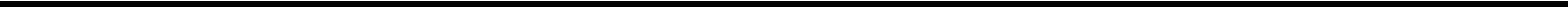 Co-Mob: +971502360357Email: ayisha.378413@2freemail.com Objectives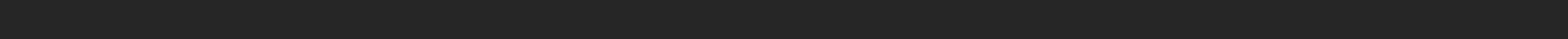 To be a great team player where, I can contribute my fullest efforts to build my career along with the interests of the organization in the best possible manner.Work ExperienceDubai Healthcare City	January 2008-February 2009Application Support Executive	DHCC, UAERole ResponsibilityCRM TrainingDesigning & conducting training sessions for existing/new usersMaintaining training manuals & other documentsCRM supportProviding support, resolving and escalating incidents including root cause & gap analysisMaintaining issues/enhancements logMaintaining security access to applicationCRM EnhancementsUnderstanding DHCC processes & suggesting enhancements for the systemHandling enhancement requests from usersRequirements gathering & analysisCo-ordinating with the development teamTesting the new functionality/reports (UAT) & attaining user sign offs on the same`Zarca(Online Feedback/Survey Management System) SupportAutomating surveys/feedback forms requested by DHCC employeesComplete administration of surveys i.e. distributing, sending reminders, generating reports etc.AchievementsAwarded rising star of Dubai Health Care City 2008Nominated as printing & scanning improvement initiative leader 2008Suggested green initiatives for printing thus helping in cost cutting & being environment friendlyConducted training for all departments on the new multi functional printers installedDubai Healthcare City	March 2007-December 2008IT Administrator support	DHCC, UAERole ResponsibilityCRM Data CleansingAssisting with the Electronic Health Record project(MOH)Assisting IT consultants in achieving project goalsAssisting Healthcare Informatics Department in daily operational activities.Dubai Healthcare City	September 2006-December 2006Personal Assistant to Director Harvard Medical International	DHCC,UAESigma Systems International FZ L.L.C.	December 2005 – August 2006ERP Consultant	DMC, UAERole ResponsibilityMapping and customization of Customer workflow to ERP.Testing of the customized application and certifying the same.Implementation of Oracle, Java and XCERPT Server and clients in the customer premiseData Cleansing & Migration from existing systems to Oracle DB using VB ScriptsUser training on the following modules;GL, FA, AP/AR, POS, Inventory & HRAcademic & Professional Qualifications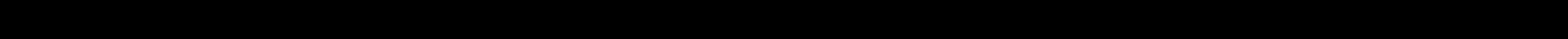 ITIL Foundation Version 3 Certified (2008)Bachelor of Science in Computer Information Systems (CIS) from Al Ghurair University Dubai, U.A.E. (2005)Higher Secondary Certificate from IndianHigh School, Dubai, U.A.E. (2001)Technical SkillsOracle 9i, HTML, C, C++, C#, Visual Studio.NET, Java ,Flash, SQL Server 2000,Adobe IllustratorMS OfficeTrainings & Workshops AttendedTraining on Oracle applications -Telesales, Teleservice, Property Manager, Enterprise Asset Management, iSupportWeb Intelligence Training from Business ObjectsPerformance Manager and Dashboard Training from Business ObjectsTraining on Data Capture Forms for HIRASDocument Management Training on MS SharePoint PortalTraining on Zarca Survey SoftwarePersonal DetailsNationality:IndianDate of Birth:10/08/1983Languages:English, Malayalam, Hindi, Arabic (useful)Visa Status:On Husband’s VisaDriving License:Yes